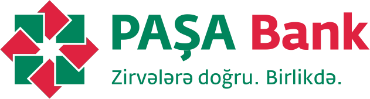 İNKASSASİYA XİDMƏTİNİN GÖSTƏRİLMƏSİNƏ DAİR ƏRİZƏ	                                           				  (adı, VÖEN –i) Xahiş edirəm, aşağıda qeyd olunan xidmətləri göstərəsiniz Inkassasiya xidmətinin göstərilməsi Inkassasiya xidməti üzrə şərtlərin dəyişdirilməsi İnkassasiya xidmətinin dayandırılması Hesabdan akseptsiz silinsin	     Bankın qüvvədə olan tarifləri ilə tanış oldum. Hazırkı ərizəni imzalayaraq burada qeyd olunan xidmətlərin göstərilməsini Banka sifariş etdiyimizi təsdiqləyirəm. Bank tərəfindən müəyyən edilən xidmətlərin istifadəsinə dair şərtlərə riayət olunmasına görə şəxsən məsuliyyət daşıyıram.Xidmət haqqı      AZNXidmət haqqı   hesabdan silinsin.Ərizəni təqdim etmə tarixi:  	                          (gün/ay/il)Müştərinin adı, soyadı və  imzası  				Bankın imzası 	 M.Y.								  M.Y.Qeyd: Ərizə, başlıqda göstərilən tarixdən qüvvəyə minir.BANKIN QEYDLƏRİMÜŞTƏRİ XİDMƏT NÖVÜİNKASSASİYA HAQQINDA MƏLUMATNövü:     birdəfəlik                                                                     (gün/ay/il)    dövri:  sifariş əsasında dövri:  sifariş əsasındaGöndərilən əşya         nağd pul                       qiymətlilər  Göndərilən əşya         nağd pul                       qiymətlilər  Göndərilən əşya         nağd pul                       qiymətlilər  Göndərilmə məntəqəsi Göndərilmə məntəqəsi Vaxt                                         (gün/ay/il; saat)Vaxt                                         (gün/ay/il; saat)Çatdırılma məntəqəsi    Çatdırılma məntəqəsi    Vaxt                                         (gün/ay/il; saat)Vaxt                                         (gün/ay/il; saat)XİDMƏT ÜZRƏ ÖDƏNİŞMüştərinin identifikasiya kodu   ______________________  	Müştərinin identifikasiya kodu   ______________________  	________________________________Ərizəni qəbul edən şəxsin adı, soyadı________________________________Ərizəni qəbul edən şəxsin imzası_________________________________Tarix, möhür________________________________Nəzarət edən şəxsin adı, soyadı __________________________________Nəzarət edən şəxsin imzası_________________________________Tarix, möhür